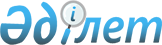 Аудандық мәслихаттың 2009 жылғы 22 желтоқсандағы № 20-1 "2010-2012 жылдарға арналған аудандық бюджет туралы" шешіміне өзгерістер мен толықтырулар енгізу туралы
					
			Күшін жойған
			
			
		
					Батыс Қазақстан облысы Тасқала аудандық мәслихаттың 2010 жылғы 10 тамыздағы № 25-2 шешімі. Батыс Қазақстан облысы Тасқала ауданы әділет басқармасында 2010 жылғы 13 тамызда № 7-11-125 тіркелді. Күші жойылды - Батыс Қазақстан облысы Тасқала аудандық мәслихатының 2011 жылғы 30 наурыздағы № 32-1 шешімімен      Ескерту. Күші жойылды - Батыс Қазақстан облысы Тасқала аудандық мәслихатының 2011.03.30 № 32-1 Шешімімен      Қазақстан Республикасының Бюджет кодексiне, Қазақстан Республикасының 2009 жылғы 7 желтоқсандағы N 219-IV "2010-2012 жылдарға арналған республикалық бюджет туралы", "Қазақстан Республикасындағы жергілікті мемлекеттiк басқару және өзін-өзі басқару туралы" заңдарына сәйкес және Батыс Қазақстан облыстық мәслихатының 2010 жылғы 30 шілдедегі № 23-1 "Батыс Қазақстан облыстық мәслихатының 2009 жылғы 14 желтоқсандағы № 16-1 "2010-2012 жылдарға арналған облыстық бюджет туралы" шешіміне өзгерістер мен толықтырулар енгізу туралы" шешімі (тіркеу № 3046) негізінде аудандық мәслихат ШЕШIМ ЕТЕДI:



      1. Аудандық мәслихаттың "2010-2012 жылдарға арналған аудандық бюджет туралы" 2009 жылғы 22 желтоқсандағы № 20-1 шешіміне (нормативтік құқықтық актілерді мемлекеттік тіркеу тізілімінде № 7-11-109 болып тіркелген, 2010 жылы 7 қаңтардағы, 15 қаңтардағы, 22 қаңтардағы, 29 қаңтардағы, 5 ақпандағы, 12 наурыздағы, 26 наурыздағы, 9 сәуірдегі, 9 мамырдағы, 21 мамырдағы, 28 мамырдағы, 25 маусымдағы "Екпін" газетінде жарияланған) келесі өзгерістер мен толықтырулар енгізілсін:



      1) 1 тармағы мынадай редакцияда баяндалсын:

      "1. 2010-2012 жылдарға арналған аудандық бюджет 1, 2 және 3 қосымшыларға сәйкес, соның ішінде 2010 жылға келесі көлемдерде бекітілсін:

      1) кірістер – 1 977 789 мың теңге, соның ішінде:

      салықтық түсімдер – 171 863 мың теңге;

      салықтық емес түсімдер – 4 222 мың теңге;

      негізгі капиталды сатудан түсетін түсімдер – 111 мың теңге;

      трансферттер түсімі – 1 801 593 мың теңге;

      2) шығындар – 1 979 415 мың теңге;

      3) таза бюджеттік кредиттеу – 17 310 мың теңге, соның ішінде:

      бюджеттік кредиттер – 17 804 мың теңге;

      бюджеттік кредиттерді өтеу – 494 мың теңге;

      4) қаржы активтерімен операциялар бойынша сальдо – 937 мың теңге, соның ішінде:

      қаржы активтерін сатып алу – 937 мың теңге;

      мемлекеттің қаржы активтерін сатудан түсетін түсімдер – 0 мың теңге;

      5) бюджет тапшылығы (профициті) – -19 873 мың теңге;

      6) бюджет тапшылығын (профицитін пайдалану) қаржыландыру – 19 873 мың теңге, соның ішінде:

      қарыздар түсімі – 17 804 мың теңге;

      қарыздарды өтеу – -13 711 теңге;

      бюджет қаражатының пайдаланылатын қалдықтары – 15 780 теңге.";



      2) 6 тармағының 1 тармақшасындағы:

      "255 603" деген сандар "262 424" деген сандармен өзгертілсін;

      "1 424" деген сандар "1 269" деген сандармен өзгертілсін;

      "15 000" деген сандар "15 155" деген сандармен өзгертілсін;

      "41 817" деген сандар "36 255" деген сандармен өзгертілсін;

      "22 450" деген сандар "33 566" деген сандармен өзгертілсін;

      3) 6 тармағының 1 тармақшасы мынадай мазмұндағы абзацпен толықтырылсын:

      ""Үздік елді мекен" байқау конкурсынан жеңімпаздарына сыйлықақы – 1 000 мың теңге;";

      4) 6 тармағының 2 тармақшасындағы:

      "611 235" деген сандар "608 590" деген сандармен өзгертілсін;

      "159 730" деген сандар "158 043" деген сандармен өзгертілсін;

      "8 000" деген сандар "7 042" деген сандармен өзгертілсін.



      2. Аталған шешімнің 1, 4 қосымшалары жаңа редакцияда баяндалсын.



      3. Осы шешім 2010 жылдың 1 қаңтарынан бастап қолданысқа енгізіледі.      Сессия төрағасы                   Н. Мамбетов  

      Аудандық мәслихат хатшысы         Қ. Нұрмұханов

Аудандық мәслихаттың

2009 жылғы 22 желтоқсандағы

№ 20-1 шешіміне 1 қосымша      Аудандық мәслихаттың

2010 жылғы 10 тамыздағы

№ 25-2 шешіміне 1 қосымша 2010 жылдың аудандық бюджеті(мың теңге)

Аудандық мәслихаттың

2009 жылғы 22 желтоқсандағы

№ 20-1 шешіміне 4 қосымшаАудандық мәслихаттың

2010 жылғы 10 тамыздағы

№ 25-2 шешіміне 2 қосымша 2010 жылға аудандық бюджеттің ағымдағы

бюджеттік бағдарламалардың тізбесі
					© 2012. Қазақстан Республикасы Әділет министрлігінің «Қазақстан Республикасының Заңнама және құқықтық ақпарат институты» ШЖҚ РМК
				СанатыСанатыСанатыСанатыСомасыСыныбыСыныбыСыныбыСомасыІшкі сыныбыІшкі сыныбыСомасыАтауыСомасы12356І. КІРІСТЕР1 977 7891Салықтық түсімдер171 86301Табыс салығы67 9892Жеке табыс салығы67 989Төлем көзінен ұсталатын жеке табыс салығы 60 11903Әлеуметтiк салық58 2131Әлеуметтік салық58 21304Меншiкке салынатын салықтар42 6801Мүлiкке салынатын салықтар35 1003Жер салығы1 0804Көлiк құралдарына салынатын салық4 5005Бірыңғай жер салығы2 00005Тауарларға, жұмыстарға және қызметтер көрсетуге салынатын iшкi салықтар2 1762Акциздер7303Табиғи және басқа ресурстарды пайдаланғаны үшiн түсетiн түсiмдер2004Кәсiпкерлiк және кәсiби қызметтi жүргiзгенi үшiн алынатын алымдар1 24608Заңдық мәнді іс-әрекеттерді жасағаны және (немесе) құжаттар бергені үшін оған уәкілеттігі бар мемлекеттік органдар немесе лауазымды адамдар алатын міндетті төлемдер8051Мемлекеттік баж8052Салықтық емес түсiмдер4 22201Мемлекет меншігінен түсетін түсімдер8475Мемлекет меншігіндегі мүлікті жалға беруден түсетін кірістер84704Мемлекеттік бюджеттен қаржыландырылатын, сондай-ақ Қазақстан Республикасы Ұлттық Банкінің бюджетінен (шығыстар сметасынан) ұсталатын және қаржыландырылатын мемлекеттік мекемелер салатын айыппұлдар, өсімпұлдар, санкциялар, өндіріп алулар2 6201Мемлекеттік бюджеттен қаржыландырылатын, сондай-ақ Қазақстан Республикасы Ұлттық Банкінің бюджетінен (шығыстар сметасынан) ұсталатын және қаржыландырылатын мемлекеттік мекемелер салатын айыппұлдар, өсімпұлдар, санкциялар, өндіріп алулар2 62006Басқа да салықтық емес түсiмдер7551Басқа да салықтық емес түсiмдер7553Негізгі капиталды сатудан түсетін түсімдер11103Жердi және материалдық емес активтердi сату1111Жерді сату1114Трансферттерден түсетін түсімдер1 801 59302Мемлекеттiк басқарудың жоғары тұрған органдарынан түсетiн трансферттер1 801 5932Облыстық бюджеттен түсетiн трансферттер1 801 593Функционалдық топФункционалдық топФункционалдық топФункционалдық топФункционалдық топСомасыКіші функцияКіші функцияКіші функцияКіші функцияСомасыБюджеттік бағдарламалардың әкiмшiсiБюджеттік бағдарламалардың әкiмшiсiБюджеттік бағдарламалардың әкiмшiсiСомасыБағдарламаБағдарламаСомасыАтауыСомасы123456II. ШЫҒЫНДАР1 979 41501Жалпы сипаттағы мемлекеттiк қызметтер көрсету130 7461Мемлекеттiк басқарудың жалпы функцияларын орындайтын өкiлдi, атқарушы және басқа органдар117 014112Аудан (облыстық маңызы бар қала) мәслихатының аппараты10 999001Аудан (облыстық маңызы бар қала) мәслихатының қызметін қамтамасыз ету жөніндегі қызметтер10 999122Аудан (облыстық маңызы бар қала) әкімінің аппараты32 704001Аудан (облыстық маңызы бар қала) әкімінің қызметін қамтамасыз ету жөніндегі қызметтер31 904004Мемлекеттік органдарды материалдық-техникалық жарақтандыр800123Қаладағы аудан, аудандық маңызы бар қала, кент, аул (село), ауылдық (селолық) округ әкімінің аппараты73 311001Қаладағы аудан, аудандық маңызы бар қаланың, кент, ауыл (село), ауылдық (селолық) округ әкімінің қызметін қамтамасыз ету жөніндегі қызметтер71 856023Мемлекеттік органдарды материалдық-техникалық жарақтандыр1 4552Қаржылық қызмет7 452452Ауданның (облыстық маңызы бар қаланың) қаржы бөлімі7 452001Аудандық бюджетті орындау және коммуналдық меншікті (областық манызы бар қала) саласындағы мемлекеттік саясатты іске асыру жөніндегі қызметтер7 317004Біржолғы талондарды беру жөніндегі жұмысты және біржолғы талондарды іске асырудан сомаларды жинаудың толықтығын қамтамасыз етуді ұйымдастыру80011Коммуналдық меншікке түскен мүлікті есепке алу, сақтау, бағалау және сату55019Мемлекеттік органдарды материалдық-техникалық жарақтандыр05Жоспарлау және статистикалық қызмет6 280453Ауданның (облыстық маңызы бар қаланың) экономика және бюджеттік жоспарлау бөлімі6 280001Экономикалық саясатты, мемлекеттік жоспарлау жүйесін қалыптастыру және дамыту және ауданды (областық манызы бар қаланы) бақару саласындағы мемлекеттік саясатты іске асыру жөніндегі қызметтер6 28002Қорғаныс2 7581Әскери мұқтаждар1 086122Аудан (облыстық маңызы бар қала) әкімінің аппараты1 086005Жалпыға бірдей әскери міндетті атқару шеңберіндегі іс-шаралар1 0862Төтенше жағдайлар жөніндегі жұмыстарды ұйымдастыру1 672122Аудан (облыстық маңызы бар қала) әкімінің аппараты1 672006Аудан (облыстық маңызы бар қала) ауқымындағы төтенше жағдайлардың алдын алу және оларды жою1 132007Аудандық (қалалық) ауқымдағы дала өрттерінің, сондай-ақ мемлекеттік өртке қарсы қызмет органдары құрылмаған елдi мекендерде өрттердің алдын алу және оларды сөндіру жөніндегі іс-шаралар54003Қоғамдық тәртіп, қауіпсіздік, құқықтық, сот, қылмыстық-атқару қызметі201Құқық қорғау қызметi20458Ауданның (облыстық маңызы бар қаланың) тұрғын үй-коммуналдық шаруашылығы, жолаушылар көлігі және автомобиль жолдары бөлімі20021Елді мекендерде жол жүру қозғалысын реттеу бойынша жабдықтар мен құралдарды пайдалану2004Бiлiм беру1 088 1801Мектепке дейінгі тәрбие және оқыту41 586464Ауданның (облыстық маңызы бар қаланың) білім беру бөлімі41 586009Мектепке дейінгі тәрбие ұйымдарының қызметін қамтамасыз ету41 5862Жалпы бастауыш, жалпы негізгі, жалпы орта бiлiм беру803 079464Ауданның (облыстық маңызы бар қаланың) білім беру бөлімі803 079003Жалпы білім беру764 543006Балалар мен жеткіншектерге қосымша білім беру38 5369Білім беру саласындағы өзге де қызметтер243 515464Ауданның (облыстық маңызы бар қаланың) білім беру бөлімі17 265001Жергіліктті деңгейде білім беру саласындағы мемлекеттік саясатты іске асыру жөніндегі қызметтер5 221005Ауданның (областык маңызы бар қаланың) мемлекеттік білім беру мекемелер үшін оқулықтар мен оқу-әдiстемелiк кешендерді сатып алу және жеткізу11 918007Аудандық (қалалалық) ауқымындағы мектеп олимпиадаларын және мектептен тыс іс-шараларды өткiзу126011Өңірлік жұмыспен қамту және кадрларды қайта даярлау стратегиясын іске асыру шеңберінде білім беру объектілерін күрделі, ағымды жөндеу0467Ауданның (облыстық маңызы бар қаланың) құрылыс бөлімі226 250037Білім беру объектілерін салу және реконструкциялау226 25005Денсаулық сақтау2579Денсаулық сақтау саласындағы өзге де қызметтер257123Қаладағы аудан аудандық маңызы бар қала, кент, аул (село), ауылдық (селолық) округ әкімінің аппараты257002Ерекше жағдайларда сырқаты ауыр адамдарды дәрігерлік көмек көрсететін ең жақын денсаулық сақтау ұйымына жеткізуді ұйымдастыру25706Әлеуметтiк көмек және әлеуметтiк қамсыздандыру135 0022Әлеуметтiк көмек117 386123Қаладағы аудан аудандық маңызы бар қала, кент, аул (село), ауылдық (селолық) округ әкімінің аппараты8 127003Мұқтаж азаматтарға үйінде әлеуметтік көмек көрсету8 127451Ауданның (облыстық маңызы бар қаланың) жұмыспен қамту және әлеуметтік бағдарламалар бөлімі109 259002Еңбекпен қамту бағдарламасы39 640005Мемлекеттік атаулы әлеуметтік көмек 16 163006Тұрғын үй көмегі1 500007Жергілікті өкілетті органдардың шешімі бойынша азаматтардың жекелеген топтарына әлеуметтік көмек19 282010Үйден тәрбиеленіп оқытылатын мүгедек балаларды материалдық қамтамасыз ету1 269014Мұқтаж азаматтарға үйінде әлеуметтік көмек көрсету86701618 жасқа дейіні балаларға мемлекеттік жөрдемақылар19 161017Мүгедектерді оңалту жеке бағдарламасына сәйкес, мұқтаж мүгедектерді міндетті гигиеналық құралдармен қамтамасыз етуге, және ымдау тілі мамандардың, жеке көмекшілердің қызмет көрсету4 407019Ұлы Отан соғысындағы Жеңістің 65 жылдығына орай Ұлы Отан соғысының қатысушылары мен мүгедектеріне Тәуелсіз Мемлекеттер Достастығы елдері бойынша, Қазақстан Республикасының аумағы бойынша жол жүруін, сондай-ақ оларға және олармен бірге жүретін адамдарға Мәскеу, Астана қалаларында мерекелік іс-шараларға қатысуы үшін тамақтануына, тұруына, жол жүруіне арналған шығыстарын төлеуді қамтамасыз ету340020Ұлы Отан соғысындағы Жеңістің 65 жылдығына орай Ұлы Отан соғысының қатысушылары мен мүгедектеріне, сондай-ақ оларға теңестірілген, оның ішінде майдандағы армия құрамына кірмеген, 1941 жылғы 22 маусымнан бастап 1945 жылғы 3 қыркүйек аралығындағы кезеңде әскери бөлімшелерде, мекемелерде, әскери-оқу орындарында әскери қызметтен өткен, запасқа босатылған (отставка), «1941-1945 жж. Ұлы Отан соғысында Германияны жеңгенi үшiн» медалімен немесе «Жапонияны жеңгені үшін» медалімен марапатталған әскери қызметшілерге, Ұлы Отан соғысы жылдарында тылда кемінде алты ай жұмыс істеген (қызметте болған) адамдарға біржолғы материалдық көмек төлеу6 6309Әлеуметтiк көмек және әлеуметтiк қамтамасыз ету салаларындағы өзге де қызметтер17 616451Ауданның (облыстық маңызы бар қаланың) жұмыспен қамту және әлеуметтік бағдарламалар бөлімі17 616001Жергілікті деңгейде облыстың жұмыспен қамтуды қамтамасыз ету және үшін әлеуметтік бағдарламаларды іске асыру саласындағы мемлекеттік саясатты іске асыру жөніндегі қызметтер 16 161011Жәрдемақылар мен басқа да әлуметтік төлемдерді есептеу, төлеу және жеткізу жөніндегі қызмет көрсетулерге төлем жүргізу1 305022Мемлекеттік органдарды материалдық-техникалық жарақтандыру15007Тұрғын үй-коммуналдық шаруашылық211 7571Тұрғын үй шаруашылық168 456123Қаладағы аудан аудандық маңызы бар қала, кент, аул (село), ауылдық (селолық) округ әкімінің аппараты970007Аудандық маңызы бар қаланың, кенттің, ауылдың (селоның), ауылдық (селолық) округтің мемлекеттік тұрғын үй қорының сақталуын ұйымдастыру970458Ауданның (облыстық маңызы бар қаланың) тұрғын үй-коммуналдық шаруашылығы, жолаушылар көлігі және автомобиль жолдары бөлімі2 228003Мемлекеттік тұрғын үй қорының сақтаулуын ұйымдастыру475004Азаматтардың жекелеген санаттарын тұрғын үймен қамтамасыз ету1 753467Ауданның (облыстық маңызы бар қаланың) құрылыс бөлімі165 258003Мемлекеттік коммуналдық тұрғын үй қорының тұрғын үй құрылысы158 216004Инженерлік коммуниациялық инфрақұрылымды дамыту және жайластыру7 0422Коммуналдық шаруашылық26 369123Қаладағы аудан аудандық маңызы бар қала, кент, аул (село), ауылдық (селолық) округ әкімінің аппараты6 369014Елді мекендерді сумен жабдықтауды ұйымдастыру6 369458Ауданның (облыстық маңызы бар қаланың) тұрғын үй-коммуналдық шаруашылығы, жолаушылар көлігі және автомобиль жолдары бөлімі225012Сумен жабдықтау және су бөлу жүйесінің қызмет етуі 225467Ауданның (облыстық маңызы бар қаланың) құрылыс бөлімі19 775006Сумен жабдықтау жүйесін дамыту19 7753Елді-мекендерді көркейту16 932458Ауданның (облыстық маңызы бар қаланың) тұрғын үй-коммуналдық шаруашылығы, жолаушылар көлігі және автомобиль жолдары бөлімі27018Елдi мекендердi абаттандыру және көгалдандыру27123Қаладағы аудан аудандық маңызы бар қала, кент, аул (село), ауылдық (селолық) округ әкімінің аппараты16 905008Елді мекендерде көшелерді жарықтандыру3 839009Елді мекендердің санитариясын қамтамасыз ету1 699010Жерлеу орындарын күтіп-ұстау және туысы жоқ адамдарды жерлеу300011Елді мекендерді абаттандыру мен көгалдандыру11 06708Мәдениет, спорт, туризм және ақпараттық кеңістiк141 7111Мәдениет саласындағы қызмет75 617455Ауданның (облыстық маңызы бар қаланың) мәдениет және тілдерді дамыту бөлімі75 617003Мәдени-демалыс жұмысын қолдау75 6172Спорт2 935465Ауданның (облыстық маңызы бар қаланың) дене шынықтыру және спорт бөлімі2 935006Аудандық (облыстық маңызы бар қалалық) деңгейде спорттық жарыстар өткiзу1 618007Әртүрлі спорт түрлері бойынша аудан (облыстық маңызды бар қала) құрамы командаларының мүшелерін дайындау және олардың облыстық спорт жарыстарына қатысуы1 3173Ақпараттық кеңiстiк44 804455Ауданның (облыстық маңызы бар қаланың) мәдениет және тілдерді дамыту бөлімі39 822006Аудандық (қалалық) кiтапханалардың жұмыс iстеуi39 822456Ауданның (облыстық маңызы бар қаланың) ішкі саясат бөлімі4 982002Газеттер мен журналдар арқылы мемлекеттік ақпараттық саясат жүргізу4 032005Телерадиохабарлары арқылы мемлекеттік ақпараттық саясат жүргізу9509Мәдениет, спорт, туризм және ақпараттық кеңiстiктi ұйымдастыру жөнiндегi өзге де қызметтер18 355455Ауданның (облыстық маңызы бар қаланың) мәдениет және тілдерді дамыту бөлімі5 592001Жергілікті деңгейде тілдерді және мәдениетті дамыту саласындағы мемлекеттік саясатты іске асыру жөніндегі қызметтер5 452011Мемлекеттік органдарды материалдық-техникалық жарақтандыру140456Ауданның (облыстық маңызы бар қаланың) ішкі саясат бөлімі8 298001Жергілікті деңгейде аппарат, мемлекеттілікті нығайту және азаматтардың әлеуметтік сенімділігін қалыптастыруда мемлекеттік саясатты іске асыру жөніндегі қызметтер6 298003Жастар саясаты саласындағы өңірлік бағдарламаларды iске асыру2 000465Ауданның (облыстық маңызы бар қаланың) дене шынықтыру және спорт бөлімі4 465001Жергілікті деңгейде дене шынықтыру және спорт саласындағы мемлекеттік саясатты іске асыру жөніндегі қызметтер4 46510Ауыл, су, орман, балық шаруашылығы, ерекше қорғалатын табиғи аумақтар, қоршаған ортаны және жануарлар дүниесін қорғау, жер қатынастары230 4201Ауыл шаруашылығы14 005462Ауданның (облыстық маңызы бар қаланың) ауыл шаруашылық бөлімі8 738001Жергілікте деңгейде ауыл шаруашылығы саласындағы мемлекеттік саясатты іске асыру жөніндегі қызметтер6 226007Мемлекеттік органдарды материалдық-техникалық жарақтандыру099Республикалық бюджеттен берілетін нысаналы трансферттер есебiнен ауылдық елді мекендер саласының мамандарын әлеуметтік қолдау шараларын іске асыру 2 512473Ауданның (облыстық маңызы бар қаланың) ветеринария бөлімі5 267001Жергілікте деңгейде ветеринария саласындағы мемлекеттік саясатты іске асыру жөніндегі қызметтер4 896004Мемлекеттік органдарды материалдық-техникалық жарақтандыру3712Су шаруашылығы198 000467Ауданның (облыстық маңызы бар қаланың) құрылыс бөлімі198 000012Сумен жабдықтау жүйесін дамыту198 0006Жер қатынастары6 077463Ауданның (облыстық маңызы бар қаланың) жер қатынастары бөлімі6 077001Аудан (областық манызы бар қала) аумағында жер қатынастарын реттеу саласындағы мемлекеттік саясатты іске асыру жөніндегі қызметтер5 435003Елдi мекендердi жер-шаруашылық орналастыру50005Ақпараттық жүйелер құру400008Мемлекеттік органдарды материалдық-техникалық жарақтандыру1929Ауыл, су, орман, балық шаруашылығы және қоршаған ортаны қорғау мен жер қатынастары саласындағы өзге де қызметтер12 338473Ауданның (облыстық маңызы бар қаланың) ветеринария бөлімі12 338011Эпизоотияға қарсы іс-шаралар жүргізу12 33811Өнеркәсіп, сәулет, қала құрылысы және құрылыс қызметі9 8282Сәулет, қала құрылысы және құрылыс қызметі9 828467Ауданның (облыстық маңызы бар қаланың) құрылыс бөлімі5 226001Құрылыс, сәулет және қала құрылысы бөлімінің қызметін қамтамасыз ету жөніндегі қызметтер5 226468Ауданның (облыстық маңызы бар қаланың) сәулет және қала құрылысы бөлімі4 602001Жергілікті деңгейде сәулет және қала құрылысы саласындағы мемлекеттік саясатты іске асыру жөніндегі қызметтер4 380005Мемлекеттік органдарды материалдық-техникалық жарақтандыру22212Көлiк және коммуникациялар12 9741Автомобиль көлiгi12 974123Қаладағы аудан аудандық маңызы бар қала, кент, аул (село), ауылдық (селолық) округ әкімі аппараты2 893013Аудандық маңызы бар қалаларда, кенттерде, аулдарда (селоларда), ауылдық (селолық) округтерде автомобиль жолдарының қызмет етуін қамтамасыз ету2 893458Ауданның (облыстық маңызы бар қаланың) тұрғын үй-коммуналдық шаруашылығы, жолаушылар көлігі және автомобиль жолдары бөлімі10 081023Автомобиль жолдарының қызмет етуін қамтамасыз ету10 08113Басқалар13 1993Кәсіпкерлік қывзметті қолдау және бәсекелістікті корғау4 675469Ауданның (облыстық маңызы бар қаланың) кәсіпкерлік бөлімі4 675001Жергілікті деңгейде кәсіпкерлік пен өнеркәсіпті дамыту саласындағы мемлекеттік саясатты іске асыру жөніндегі қызметтер4 6759Басқалар8 524452Ауданның (облыстық маңызы бар қаланың) қаржы бөлімі3 524012Ауданның (облыстық маңызы бар қаланың) жергілікті атқарушы органының резерві3 524458Ауданның (облыстық маңызы бар қаланың) тұрғын үй-коммуналдық шаруашылығы, жолаушылар көлігі және автомобиль жолдары бөлімі5 000001Жергілікті деңгейде тұрғын үй-коммуналдық шаруашылығы, жолаушылар көлігі және автомобиль жолдары саласындағы мемлекеттік саясатты іске асыру жөніндегі қызметтер5 00015Трансферттер2 5631Трансферттер2 563452Ауданның (облыстық маңызы бар қаланың) қаржы бөлімі2 563006Нысаналы трансферттерді қайтару2 563III. ТАЗА БЮДЖЕТТІК КРЕДИТТЕУ17 310Бюджеттiк кредиттер10Ауыл, су, орман, балық шаруашылығы, ерекше қорғалатын табиғи аумақтар, қоршаған ортаны және жануарлар дүниесін қорғау, жер қатынастары17 8041Ауыл шаруашылығы17 804462Ауданның (облыстық маңызы бар қаланың) ауыл шаруашылық бөлімі17 804008Ауылдық елді мекендердің әлеуметтік саласының мамандарын әлеуметтік қолдау шараларын іске асыру үшін жергілікті атқарушы органдарға берілетін бюджеттік кредиттер17 804СанатыСанатыСанатыСанатыСанатыСомасыСыныбыСыныбыСыныбыСыныбыСомасыІшкі сыныбыІшкі сыныбыІшкі сыныбыСомасыЕрекшілігіЕрекшілігіСомасыАтауыСомасыБюджеттiк кредиттерді өтеу 4945Бюджеттік кредиттерді өтеу49401Бюджеттік кредиттерді өтеу4941Мемлекеттік бюджеттен берілген бюджеттік кредиттерді өтеу494IV. ҚАРЖЫ АКТИВТЕРМЕН ЖАСАЛАТЫН ОПЕРАЦИЯЛАР БОЙЫНША САЛЬДО937Функционалдық топФункционалдық топФункционалдық топФункционалдық топФункционалдық топСомасыКіші функцияКіші функцияКіші функцияКіші функцияСомасыБюджеттік бағдарламалардың әкiмшiсiБюджеттік бағдарламалардың әкiмшiсiБюджеттік бағдарламалардың әкiмшiсiСомасыБағдарламаБағдарламаСомасыАтауыСомасыҚаржы активтерін сатып алу93713Басқалар9379Басқалар937452Ауданның (облыстық маңызы бар қаланың) қаржы бөлімі937014Заңды тұлғалардың жарғылық капиталын қалыптастыру немесе ұлғайту937СанатыСанатыСанатыСанатыСанатыСомасыСыныбыСыныбыСыныбыСыныбыСомасыІшкі сыныбыІшкі сыныбыІшкі сыныбыСомасыЕрекшілігіЕрекшілігіСомасыАтауыСомасыМемлекеттің қаржы активтерін сатудан түсетін түсімдер06Мемлекеттің қаржы активтерін сатудан түсетін түсімдер001Мемлекеттің қаржы активтерін сатудан түсетін түсімдер01Қаржы активтерін ел ішінде сатудан түсетін түсімдер0V. БЮДЖЕТ ТАПШЫЛЫҒЫ (АРТЫҚШЫЛЫҒЫ)-19 873VI. БЮДЖЕТ ТАПШЫЛЫҒЫН (АРТЫҚШЫЛЫҒЫН ПАЙДАЛАНУ) ҚАРЖЫЛАНДЫРУ19 873СанатыСанатыСанатыСанатыСанатыСомасыСыныбыСыныбыСыныбыСыныбыСомасыІшкі сыныбыІшкі сыныбыІшкі сыныбыСомасыЕрекшілігіЕрекшілігіСомасыАтауыСомасыҚарыздарды түсімі7Қарыздарды түсімі17 80401Мемлекеттік ішкі қарыздар 17 8042Қарыз алу келісім-шарттары17 80403Ауданның жергелікті атқарушы органы алатын қарыздар17 804Қарыздарды өтеу16Қарыздарды өтеу-13 7111Қарыздарды өтеу-13 711452Ауданның (облыстық маңызы бар қаланың) қаржы бөлімі-13 711008Жергілікті атқарушы органның жоғары тұрған бюджет алдындағы борышын өтеу-13 711СанатыСанатыСанатыСанатыСанатыСомасыСыныбыСыныбыСыныбыСыныбыСомасыІшкі сыныбыІшкі сыныбыІшкі сыныбыСомасыЕрекшілігіЕрекшілігіСомасыАтауыСомасыБюджет қаражаттарының пайдаланылатын қалдықтары8Бюджет қаражаттарының пайдаланылатын қалдықтары15 78001Бюджет қаражаты қалдықтары15 7801Бюджет қаражатының бос қалдықтары15 78001Бюджет қаражатының бос қалдықтары15 780Функционалдық топФункционалдық топФункционалдық топФункционалдық топФункционалдық топКіші функцияКіші функцияКіші функцияКіші функцияБюджеттік бағдарламалардың әкiмшiсiБюджеттік бағдарламалардың әкiмшiсiБюджеттік бағдарламалардың әкiмшiсiБағдарламаБағдарламаАтауы12345II. Шығындар01Жалпы сипаттағы мемлекеттiк қызметтер көрсету1Мемлекеттiк басқарудың жалпы функцияларын орындайтын өкiлдi, атқарушы және басқа органдар112Аудан (облыстық маңызы бар қала) мәслихатының аппараты001Аудан (облыстық маңызы бар қала) мәслихатының қызметін қамтамасыз ету жөніндегі қызметтер122Аудан (облыстық маңызы бар қала) әкімінің аппараты001Аудан (облыстық маңызы бар қала) әкімінің қызметін қамтамасыз ету жөніндегі қызметтер004Мемлекеттік органдарды материалдық-техникалық жарақтандыр123Қаладағы аудан, аудандық маңызы бар қала, кент, аул (село), ауылдық (селолық) округ әкімінің аппараты001Қаладағы аудан, аудандық маңызы бар қаланың, кент, ауыл (село), ауылдық (селолық) округ әкімінің қызметін қамтамасыз ету жөніндегі қызметтер023Мемлекеттік органдарды материалдық-техникалық жарақтандыр2Қаржылық қызмет452Ауданның (облыстық маңызы бар қаланың) қаржы бөлімі001Аудандық бюджетті орындау және коммуналдық меншікті (областық манызы бар қала) саласындағы мемлекеттік саясатты іске асыру жөніндегі қызметтер004Біржолғы талондарды беру жөніндегі жұмысты және біржолғы талондарды іске асырудан сомаларды жинаудың толықтығын қамтамасыз етуді ұйымдастыру011Коммуналдық меншікке түскен мүлікті есепке алу, сақтау, бағалау және сату019Мемлекеттік органдарды материалдық-техникалық жарақтандыр5Жоспарлау және статистикалық қызмет453Ауданның (облыстық маңызы бар қаланың) экономика және бюджеттік жоспарлау бөлімі001Экономикалық саясатты, мемлекеттік жоспарлау жүйесін қалыптастыру және дамыту және ауданды (областық манызы бар қаланы) бақару саласындағы мемлекеттік саясатты іске асыру жөніндегі қызметтер02Қорғаныс1Әскери мұқтаждар122Аудан (облыстық маңызы бар қала) әкімінің аппараты005Жалпыға бірдей әскери міндетті атқару шеңберіндегі іс-шаралар2Төтенше жағдайлар жөніндегі жұмыстарды ұйымдастыру122Аудан (облыстық маңызы бар қала) әкімінің аппараты006Аудан (облыстық маңызы бар қала) ауқымындағы төтенше жағдайлардың алдын алу және оларды жою007Аудандық (қалалық) ауқымдағы дала өрттерінің, сондай-ақ мемлекеттік өртке қарсы қызмет органдары құрылмаған елдi мекендерде өрттердің алдын алу және оларды сөндіру жөніндегі іс-шаралар03Қоғамдық тәртіп, қауіпсіздік, құқықтық, сот, қылмыстық-атқару қызметі1Құқық қорғау қызметi458Ауданның (облыстық маңызы бар қаланың) тұрғын үй-коммуналдық шаруашылығы, жолаушылар көлігі және автомобиль жолдары бөлімі021Елді-мекендерде жол жүру қозғалысын реттеу бойынша жабдықтар мен құралдарды пайдалану04Бiлiм беру1Мектепке дейінгі тәрбие және оқыту464Ауданның (облыстық маңызы бар қаланың) білім беру бөлімі009Мектепке дейінгі тәрбие ұйымдарының қызметін қамтамасыз ету2Жалпы бастауыш, жалпы негізгі, жалпы орта бiлiм беру464Ауданның (облыстық маңызы бар қаланың) білім беру бөлімі003Жалпы білім беру006Балалар мен жеткіншектерге қосымша білім беру9Білім беру саласындағы өзге де қызметтер464Ауданның (облыстық маңызы бар қаланың) білім беру бөлімі001Жергіліктті деңгейде білім беру саласындағы мемлекеттік саясатты іске асыру жөніндегі қызметтер005Ауданның (областык маңызы бар қаланың) мемлекеттік білім беру мекемелер үшін оқулықтар мен оқу-әдiстемелiк кешендерді сатып алу және жеткізу007Аудандық (қалалалық) ауқымындағы мектеп олимпиадаларын және мектептен тыс іс-шараларды өткiзу011Өңірлік жұмыспен қамту және кадрларды қайта даярлау стратегиясын іске асыру шеңберінде білім беру объектілерін күрделі, ағымды жөндеу05Денсаулық сақтау9Денсаулық сақтау саласындағы өзге де қызметтер123Қаладағы аудан аудандық маңызы бар қала, кент, аул (село), ауылдық (селолық) округ әкімінің аппараты002Ерекше жағдайларда сырқаты ауыр адамдарды дәрігерлік көмек көрсететін ең жақын денсаулық сақтау ұйымына жеткізуді ұйымдастыру06Әлеуметтiк көмек және әлеуметтiк қамсыздандыру2Әлеуметтiк көмек123Қаладағы аудан аудандық маңызы бар қала, кент, аул (село), ауылдық (селолық) округ әкімінің аппараты003Мұқтаж азаматтарға үйінде әлеуметтік көмек көрсету451Ауданның (облыстық маңызы бар қаланың) жұмыспен қамту және әлеуметтік бағдарламалар бөлімі002Еңбекпен қамту бағдарламасы005Мемлекеттік атаулы әлеуметтік көмек 006Тұрғын үй көмегі007Жергілікті өкілетті органдардың шешімі бойынша азаматтардың жекелеген топтарына әлеуметтік көмек010Үйден тәрбиеленіп оқытылатын мүгедек балаларды материалдық қамтамасыз ету014Мұқтаж азаматтарға үйінде әлеуметтік көмек көрсету01618 жасқа дейіні балаларға мемлекеттік жөрдемақылар017Мүгедектерді оңалту жеке бағдарламасына сәйкес, мұқтаж мүгедектерді міндетті гигиеналық құралдармен қамтамасыз етуге, және ымдау тілі мамандардың, жеке көмекшілердің қызмет көрсету019Ұлы Отан соғысындағы Жеңістің 65 жылдығына орай Ұлы Отан соғысының қатысушылары мен мүгедектеріне Тәуелсіз Мемлекеттер Достастығы елдері бойынша, Қазақстан Республикасының аумағы бойынша жол жүруін, сондай-ақ оларға және олармен бірге жүретін адамдарға Мәскеу, Астана қалаларында мерекелік іс-шараларға қатысуы үшін тамақтануына, тұруына, жол жүруіне арналған шығыстарын төлеуді қамтамасыз ету020Ұлы Отан соғысындағы Жеңістің 65 жылдығына орай Ұлы Отан соғысының қатысушылары мен мүгедектеріне, сондай-ақ оларға теңестірілген, оның ішінде майдандағы армия құрамына кірмеген, 1941 жылғы 22 маусымнан бастап 1945 жылғы 3 қыркүйек аралығындағы кезеңде әскери бөлімшелерде, мекемелерде, әскери-оқу орындарында әскери қызметтен өткен, запасқа босатылған (отставка), «1941-1945 жж. Ұлы Отан соғысында Германияны жеңгенi үшiн» медалімен немесе «Жапонияны жеңгені үшін» медалімен марапатталған әскери қызметшілерге, Ұлы Отан соғысы жылдарында тылда кемінде алты ай жұмыс істеген (қызметте болған) адамдарға біржолғы материалдық көмек төлеу9Әлеуметтiк көмек және әлеуметтiк қамтамасыз ету салаларындағы өзге де қызметтер451Ауданның (облыстық маңызы бар қаланың) жұмыспен қамту және әлеуметтік бағдарламалар бөлімі001Жергілікті деңгейде облыстың жұмыспен қамтуды қамтамасыз ету және үшін әлеуметтік бағдарламаларды іске асыру саласындағы мемлекеттік саясатты іске асыру жөніндегі қызметтер 011Жәрдемақылар мен басқа да әлуметтік төлемдерді есептеу, төлеу және жеткізу жөніндегі қызмет көрсетулерге төлем жүргізу022Мемлекеттік органдарды материалдық-техникалық жарақтандыру07Тұрғын үй-коммуналдық шаруашылық1Тұрғын үй шаруашылық123Қаладағы аудан аудандық маңызы бар қала, кент, аул (село), ауылдық (селолық) округ әкімінің аппараты007Аудандық маңызы бар қаланың, кенттің, ауылдың (селоның), ауылдық (селолық) округтің мемлекеттік тұрғын үй қорының сақталуын ұйымдастыру458Ауданның (облыстық маңызы бар қаланың) тұрғын үй-коммуналдық шаруашылығы, жолаушылар көлігі және автомобиль жолдары бөлімі003Мемлекеттік тұрғын үй қорының сақтаулуын үйымдастыру004Азаматтардың жекелеген санаттарын тұрғын үймен қамтамасыз ету2Коммуналдық шаруашылық123Қаладағы аудан аудандық маңызы бар қала, кент, аул (село), ауылдық (селолық) округ әкімінің аппараты014Елді-мекендерді сумен жабдықтауды ұйымдастыру458Ауданның (облыстық маңызы бар қаланың) тұрғын үй-коммуналдық шаруашылығы, жолаушылар көлігі және автомобиль жолдары бөлімі012Сумен жабдықтау және су бөлу жүйесінің қызмет етуі 3Елді-мекендерді көркейту458Ауданның (облыстық маңызы бар қаланың) тұрғын үй-коммуналдық шаруашылығы, жолаушылар көлігі және автомобиль жолдары бөлімі018Елдi мекендердi абаттандыру және көгалдандыру123Қаладағы аудан аудандық маңызы бар қала, кент, аул (село), ауылдық (селолық) округ әкімінің аппараты008Елді-мекендерде көшелерді жарықтандыру009Елді-мекендердің санитариясын қамтамасыз ету010Жерлеу орындарын күтіп-ұстау және туысы жоқ адамдарды жерлеу011Елді-мекендерді абаттандыру мен көгалдандыру08Мәдениет, спорт, туризм және ақпараттық кеңістiк1Мәдениет саласындағы қызмет455Ауданның (облыстық маңызы бар қаланың) мәдениет және тілдерді дамыту бөлімі003Мәдени-демалыс жұмысын қолдау2Спорт465Ауданның (облыстық маңызы бар қаланың) дене шынықтыру және спорт бөлімі006Аудандық (облыстық маңызы бар қалалық) деңгейде спорттық жарыстар өткiзу007Әртүрлі спорт түрлері бойынша аудан (облыстық маңызды бар қала) құрамы командаларының мүшелерін дайындау және олардың облыстық спорт жарыстарына қатысуы3Ақпараттық кеңiстiк455Ауданның (облыстық маңызы бар қаланың) мәдениет және тілдерді дамыту бөлімі006Аудандық (қалалық) кiтапханалардың жұмыс iстеуi456Ауданның (облыстық маңызы бар қаланың) ішкі саясат бөлімі002Газеттер мен журналдар арқылы мемлекеттік ақпараттық саясат жүргізу005Телерадиохабарлары арқылы мемлекеттік ақпараттық саясат жүргізу9Мәдениет, спорт, туризм және ақпараттық кеңiстiктi ұйымдастыру жөнiндегi өзге де қызметтер455Ауданның (облыстық маңызы бар қаланың) мәдениет және тілдерді дамыту бөлімі001Жергілікті деңгейде тілдерді және мәдениетті дамыту саласындағы мемлекеттік саясатты іске асыру жөніндегі қызметтер011Мемлекеттік органдарды материалдық-техникалық жарақтандыру456Ауданның (облыстық маңызы бар қаланың) ішкі саясат бөлімі001Жергілікті деңгейде аппарат, мемлекеттілікті нығайту және азаматтардың әлеуметтік сенімділігін қалыптастыруда мемлекеттік саясатты іске асыру жөніндегі қызметтер003Жастар саясаты саласындағы өңірлік бағдарламаларды iске асыру465Ауданның (облыстық маңызы бар қаланың) дене шынықтыру және спорт бөлімі001Жергілікті деңгейде мәдениет және тілдерді дамыту саласындағы мемлекеттік саясатты іске асыру жөніндегі қызметтер10Ауыл, су, орман, балық шаруашылығы, ерекше қорғалатын табиғи аумақтар, қоршаған ортаны және жануарлар дүниесін қорғау, жер қатынастары1Ауыл шаруашылығы462Ауданның (облыстық маңызы бар қаланың) ауыл шаруашылық бөлімі001Жергілікте деңгейде ауыл шаруашылығы саласындағы мемлекеттік саясатты іске асыру жөніндегі қызметтер007Мемлекеттік органдарды материалдық-техникалық жарақтандыру008Ауылдық елді-мекендердің әлеуметтік саласының мамандарын әлеуметтік қолдау шараларын іске асыру үшін жергілікті атқарушы органдарға берілетін бюджеттік кредиттер099Республикалық бюджеттен берілетін нысаналы трансферттер есебiнен ауылдық елді-мекендер саласының мамандарын әлеуметтік қолдау шараларын іске асыру 473Ауданның (облыстық маңызы бар қаланың) ветеринария бөлімі001Жергілікте деңгейде ветеринария саласындағы мемлекеттік саясатты іске асыру жөніндегі қызметтер004Мемлекеттік органдарды материалдық-техникалық жарақтандыру6Жер қатынастары463Ауданның (облыстық маңызы бар қаланың) жер қатынастары бөлімі001Аудан (областық манызы бар қала) аумағында жер қатынастарын реттеу саласындағы мемлекеттік саясатты іске асыру жөніндегі қызметтер003Елдi мекендердi жер-шаруашылық орналастыру005Ақпараттық жүйелер құру008Мемлекеттік органдарды материалдық-техникалық жарақтандыру9Ауыл, су, орман, балық шаруашылығы және қоршаған ортаны қорғау мен жер қатынастары саласындағы өзге де қызметтер473Ауданның (облыстық маңызы бар қаланың) ветеринария бөлімі011Эпизоотияға қарсы іс-шаралар жүргізу11Өнеркәсіп, сәулет, қала құрылысы және құрылыс қызметі2Сәулет, қала құрылысы және құрылыс қызметі467Ауданның (облыстық маңызы бар қаланың) құрылыс бөлімі001Құрылыс, сәулет және қала құрылысы бөлімінің қызметін қамтамасыз ету жөніндегі қызметтер468Ауданның (облыстық маңызы бар қаланың) сәулет және қала құрылысы бөлімі001Жергілікті деңгейде сәулет және қала құрылысы саласындағы мемлекеттік саясатты іске асыру жөніндегі қызметтер005Мемлекеттік органдарды материалдық-техникалық жарақтандыру12Көлiк және коммуникациялар1Автомобиль көлiгi123Қаладағы аудан аудандық маңызы бар қала, кент, аул (село), ауылдық (селолық) округ әкімі аппараты013Аудандық маңызы бар қалаларда, кенттерде, аулдарда (селоларда), ауылдық (селолық) округтерде автомобиль жолдарының қызмет етуін қамтамасыз ету458Ауданның (облыстық маңызы бар қаланың) тұрғын үй-коммуналдық шаруашылығы, жолаушылар көлігі және автомобиль жолдары бөлімі023Автомобиль жолдарының қызмет етуін қамтамасыз ету13Басқалар3Кәсіпкерлік қызметті қолдау және бәсекелістікті корғау469Ауданның (облыстық маңызы бар қаланың) кәсіпкерлік бөлімі001Жергілікті деңгейде кәсіпкерлік пен өнеркәсіпті дамыту саласындағы мемлекеттік саясатты іске асыру жөніндегі қызметтер9Басқалар452Ауданның (облыстық маңызы бар қаланың) қаржы бөлімі012Ауданның (облыстық маңызы бар қаланың) жергілікті атқарушы органының резерві014Заңды тұлғалардың жарғылық капиталын қалыптастыру немесе ұлғайту458Ауданның (облыстық маңызы бар қаланың) тұрғын үй-коммуналдық шаруашылығы, жолаушылар көлігі және автомобиль жолдары бөлімі001Жергілікті деңгейде тұрғын үй-коммуналдық шаруашылығы, жолаушылар көлігі және автомобиль жолдары саласындағы мемлекеттік саясатты іске асыру жөніндегі қызметтер15Трансферттер1Трансферттер452Ауданның (облыстық маңызы бар қаланың) қаржы бөлімі006Нысаналы трансферттерді қайтару16Қарыздарды өтеу1Қарыздарды өтеу452Ауданның (облыстық маңызы бар қаланың) қаржы бөлімі008Жергілікті атқарушы органның жоғары тұрған бюджет алдындағы борышын өтеу009Жергілікті атқарушы органдардың борышын өтеу